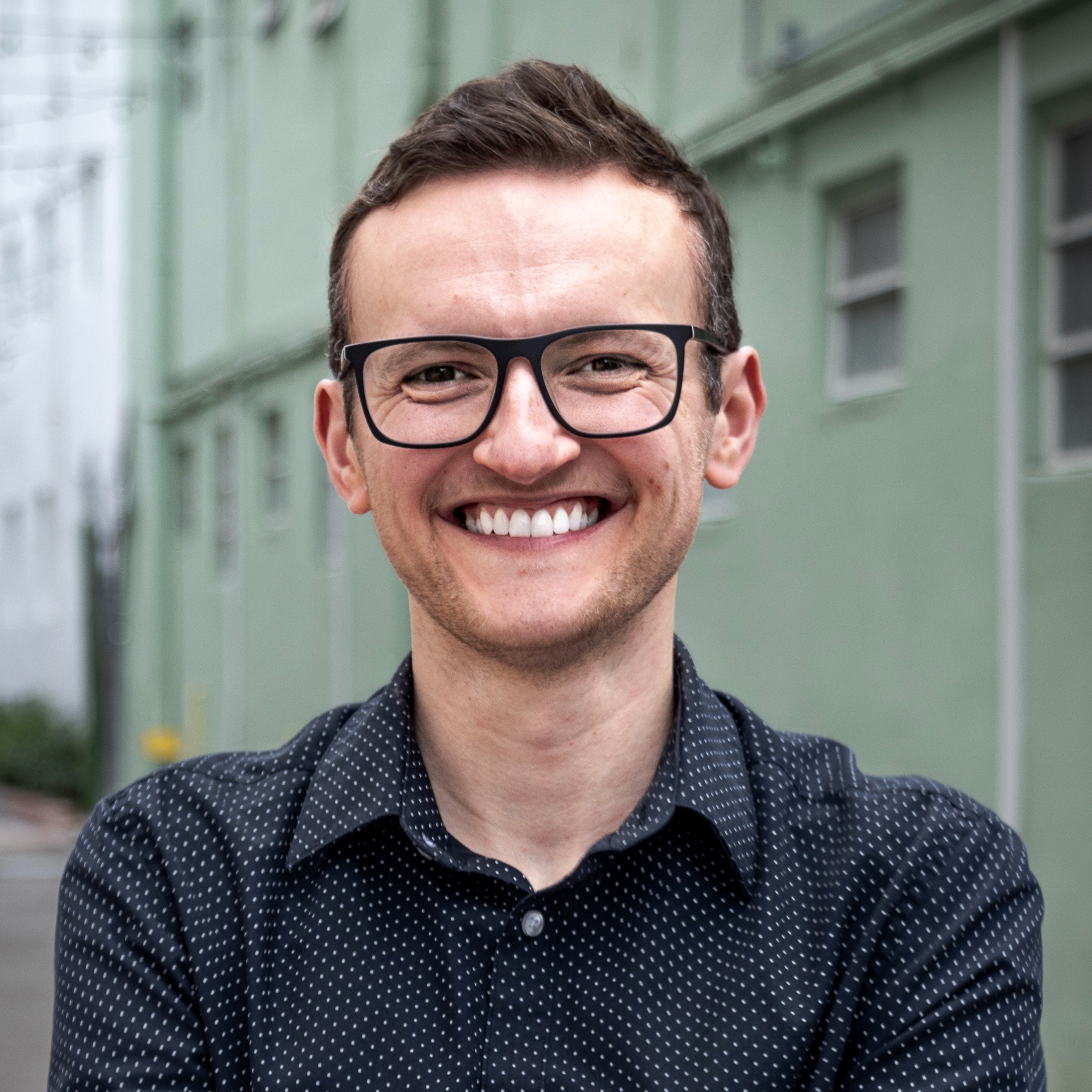 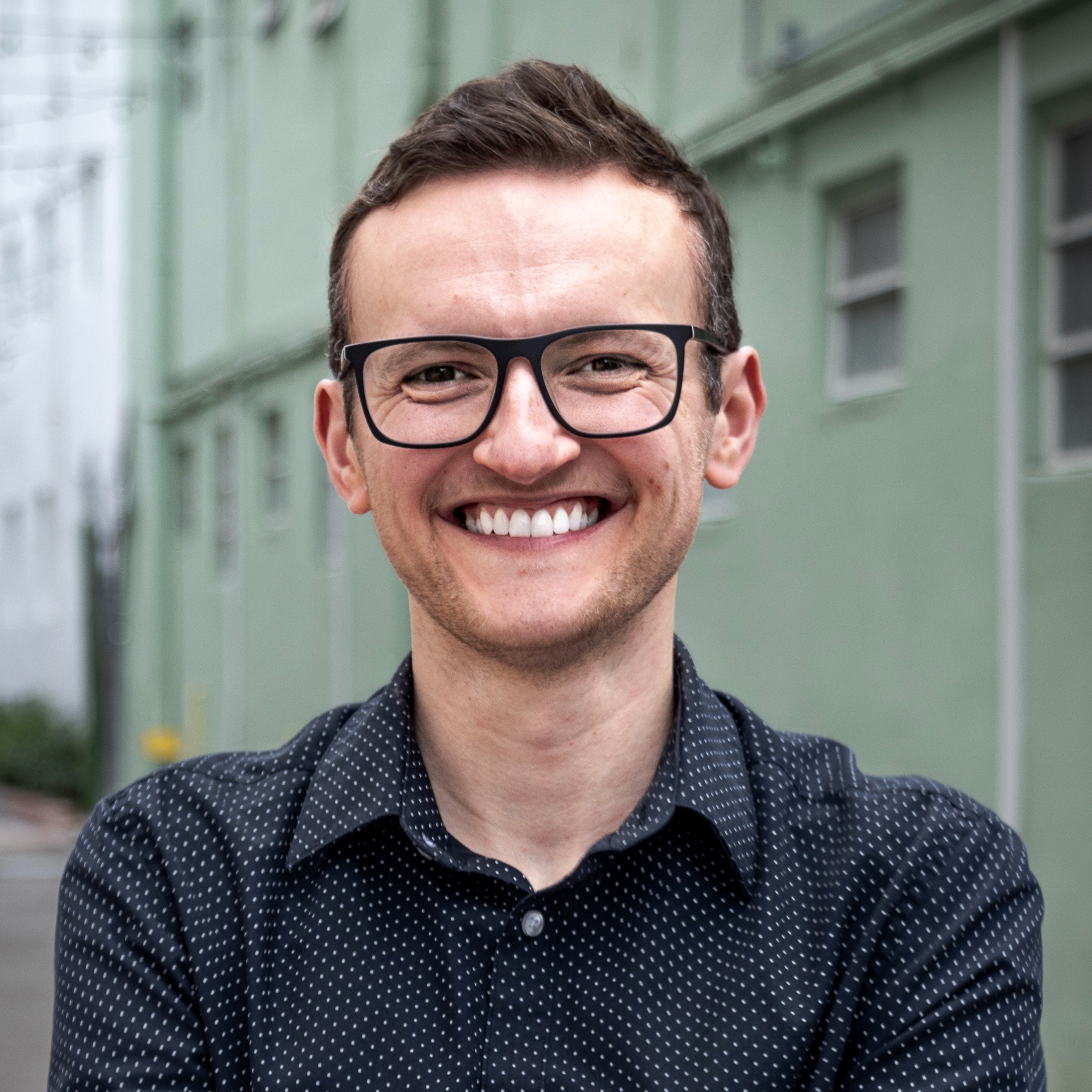 Progress House | Progress FoundationCounselor | 06/2020-presentProvide 1:1 and group client-centered counseling in a 90-day residential mental health program                                                                              Facilitate weekly DBT-, ACT-, and mindfulness-based groups	      Create individualized treatment plans and attend case conferences                                       Coordinate residents’ activities 				                Conduct intake interviews and coordinate discharge plans                      Create and facilitate regular research- and social justice-based trainings for staff                                                                                                                  Develop and maintain relationships with clients' psychiatrists and related treatment programsSan Francisco Community Health CenterCare Navigator | 03/2020-07/2020Work with HIV+ people experiencing homelessness, especially people with substance use and/or mental health challenges, refugees, political asylees, immigrants and/or undocumented individuals
Link persons served to psychosocial and primary care services
Advocate for clients with other service providers 
Provide peer-counseling and practical services 
Empower clients in building their own support networksAlliance Health Project, UCSFPeer Counselor | 06/2019-presentFacilitate weekly 2-hour peer support groups for long-term 55+ HIV survivors of diverse backgroundsEncourage exploration of emotions and promote cultural humilityHelp manage conflict Implement Seeking Safety and Harm Reduction modelsConnect group members with the appropriate community resourcesReflect on the progress of the group in weekly 1:1 and monthly group supervisionUCSF Community Health Systems, Sexual and Gender Minority Health Equity LabResearch Assistant | 02/2019-presentWork in a highly productive multidisciplinary team
Conceptualize and carry out ancillary studies for the PCORI- and NIH-funded PRIDE study (UCSF-Stanford)
Research background literature
Analyze data
Write scientific papers
Present findings at regional and national conferences
Advocate for the improvement of LGBTQ+ care and policiesBenioff Children's Hospital, SFSchool Room Volunteer | 12/2018-07/2019Work with patients 1:1 bedsideAssist patients and siblings with educational activitiesSupport student-centered learning in various settingsProvide educationally themed play for school-aged patients and siblingsEmbody and promote compassion and cultural humilityNo One Dies Alone Program | Palliative and Spiritual Care, UCSFOn-Call Volunteer | 04/2019-presentProvide emotional, intellectual, sacramental, religious and spiritual support to patients and families through the dying processEmpower clientsProvide companionship and comfort Work with the interdisciplinary team in the overall care of the patientUC Berkeley Extension | Post Baccalaureate in Psychology and Counseling | 2018-19Upper division courses in Developmental, Clinical and Psychology of Personality, Research Methods, and Statistics. GPA 4.0Roosevelt University |Bachelor of Music | 2006-08Member of the Franklin Honors SocietySumma cum laude, GPA 3.82Recipient of a full merit-based scholarshipPublications and presentationsLev, E.M., Flentje, A. Teaching the DSM-5: Countering discriminatory language with sexual and gender minority-inclusive pedagogy. Poster presentation at APA 2020 (manuscript in preparation)Vivid, J, Lev, E.M., Sprott, R.A. The four dimensions of kink identity (Journal of Positive Sexuality, 2020)Lev, E.M., Vivid, J., Sprott, R.A. Kink and sex through the lens of queer theory: Findings from the Kink Identity and Sexuality Study. Recipient of the Student Research Award at the Positive Sexuality Conference 2020, Los Angeles, CA. Clark, K.D., Lev, E.M., Lunn, M., Trujillo, M., Obedin-Maliver, J., Flentje, A. State level policies and their association with victimization among sexual and gender minority people (in press)Sprott, R. A., Vivid, J., Vilkin, E., Swallow, L., Lev, E.M., Orejundos, J., A Queer boundary: How sex and BDSM interact for people who identify as kinky (Sexualities Journal, 2020)